Garry Van A. Salarda						       			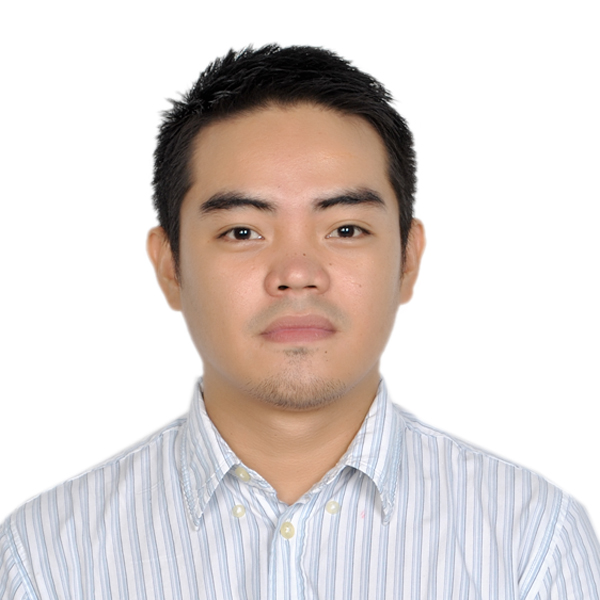 Al Nahda, Sharjah UAE								Mobile Number	:  +971526584501E-mail Address	:  garryvan.salarda@gmail.comOBJECTIVEEager to put best foot forward to learn and develop in sales, working in an environment which is positive and proactive.PROFILEPassionate yet organized sales team-worker with 3 year experience in sales office department. Acquired key skill sets and established sales work values as follows:Active learner and effective communicator – Practices good judgment and discretion while working closely with sales managers, firm’s internal departments and customers.Outstanding communication skills – Ability to convince while maintaining professionalism.Multi-task effectively – Prioritize independently and meet tight deadlines at all costs.Equally efficient off and on site.Proficiency in computers – Proficient in PowerPoint, Excel and Word.With International Driving LicensePROFESSIONAL EXPERIENCEInternational Marketing Consultant – Real Estate AgentCentury Properties Group Inc.Makati City, PhilippinesJune 2014 to September 2014Act as an intermediary in negotiations between buyers and sellers, generally representing one or the other.Compare a property with similar properties that have recently sold to determine its competitive market price.Advise clients on market conditions, prices, mortgages, legal requirements and related matters.Accompany buyers during visits to and inspections of property, advising them on the suitability and value of the homes they are visiting.Prepare documents such as representation contracts, purchase agreements, closing statements, deeds and leases.Generate lists of properties that are compatible with buyers' needs and financial resources.Advise sellers on how to make homes more appealing to potential buyers.Investigate clients' financial and credit status to determine eligibility for financing. Inspect condition of premises, and arrange for necessary maintenance or notify owners of maintenance needs.Conduct seminars and training sessions for sales agents to improve sales techniques.Locate and appraise undeveloped areas for building sites, based on evaluations of area market conditions.Medical Sales RepresentativeINVIDA Philippines Inc.Makati City, PhilippinesJuly 2011 to June 2014Product SpecialistFebruary 2014 - June 2014Arranging appointments with doctors, pharmacists and hospital medical teams. Building and maintaining positive working relationships with medical staff and supporting administrative staff.Achieved annual sales targets.Monitoring competitor activity and competitors' products.Participated in execution of sales strategies. Prepare clear sales analysis, as well as sales reports, sales-order status, sales agreements, in-time proposals and presentations. Made efficient purchases resale supplies.Responsible for timely, accurate quotations and various pro-forma invoices to customers, processing inquires through personal visits, email, phone and fax.Product ManagerFebruary 2013 - January 2014Managing the entire product line life cycle from strategic planning to tactical activitiesSpecifying market requirements for current and future products by conducting market research supported by on-going visits to customers and non-customers.Developing and implementing a company-wide go-to-market plan, working with all departments to execute.Analyzing potential partner relationships for the product.Territory ManagerJuly 2011 - January 2012Achieving sales objectivesPenetrate and develop new business opportunitiesDevelop and implement a profitable and geographically comprehensive prospecting initiative, targeting high potential customersFinding solutions to customers needsCreate a strategy to grow the territory by building long term customer relationships.Sales Assistant and Customer Service Sure Connect Inc. Philippines, OrtigasApril 2011 – June 2011Sureconnect provides business process Outsourcing, seat leasing, HR, accounting and administrative support and sales and marketing assistance. Assisting the Customers.Responsible with the paper work.Data Entry.Follow-up the orders. Follow-up the payments.Customer Relations after Sales delivery. EDUCATIONBachelor of Science in Nursing.Our Lady of Fatima University batch 2011MEMBERSHIP/CERTIFICATIONMember. Philippine National Red CrossFirst Aider. Basic Life Support& Advance Cardiac Life Support.PERSONAL DATAAge		: 	29 years oldCivil Status	: 	SingleBirthday	: 	September 21, 1985Birthplace	: 	Angat, BulacanReligion	: 	Roman CatholicStatus		:	Tourist Visa Character references available upon request.